** 저희 교회에 처음 나오신 분들과 방문하신 분들을 진심으로 환영합니다**ㆍ토요기도회: 매주 토요일 07시 Teestubeㆍ추수감사주일: 10월 7일 주일, 연합예배, 성찬식ㆍ제직회: 10월 7일 주일 예배 후ㆍ정재봉의 사진특강: 10월 14일 주일 예배 및 오찬 후 Teestube ㆍ생일: 조서현, 박재희, 조경숙, 이세현, 조재호, 김학순◆말씀일기 일정일/롬11:1-12    월/롬11:13-24     화/롬11:25-36     수/롬12:1-8목/롬12:9-21    금/롬13:1-14      토/롬14:1-12     일/롬14:13-23◆114 운동-하루(1) 한번(1) 말씀일기 & 성경 (4)장 통독(성경 200독 대행진: 147독)◈예배위원 안내◈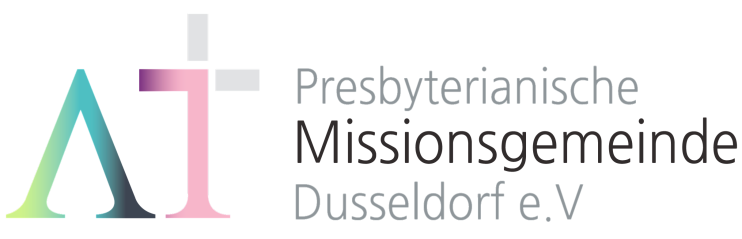 “이 모든 것 위에 사랑을 더하라"(골3:14)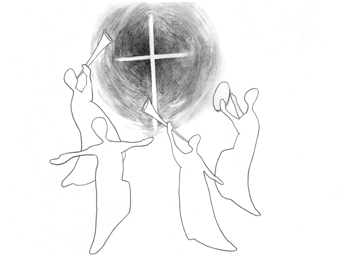 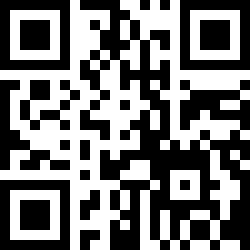 1983년 5월8일 창립   뒤셀도르프 선교교회              교회 홈페이지 duemission.de             교회주소Alte-Landstr. 179, 40489 Düsseldorf인도: 손교훈 목사※는 함께 일어섭니다.◈ 함께 부르는 찬양 ◈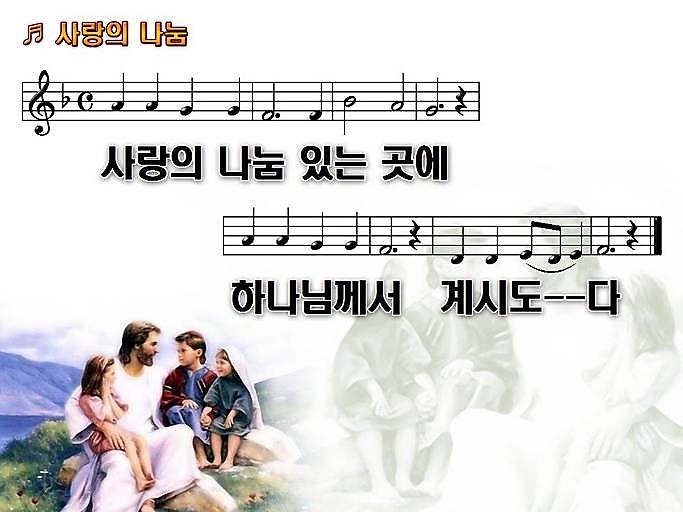 ◈ 우리 교회가 함께 기도하며 돕는 곳 ◈▶스펙트럼 교회(이광열 목사)▶'겨자씨' 모임(2세 및 2세 사역자 위해 기도 및 후원)▶NRW 평신도연합회▶유럽 기독교교육원: 어린이 연합 캠프, 청소년 연합 캠프(JC)▶유럽 밀알 장애인 선교회(이명선 총무)▶유럽 코스타(청년수련회)      ▶유럽 크리스찬 신문(이창배 목사)▶예장 유럽선교회        ▶우크라이나 임현영 선교사▶장학 지원              ▶북한 선교      ▶디아코니 협력 후원▶굶주린 이웃 돕기 (케냐 총게노 고아원, 이은용 선교사)▶기타 구제 사업         ▶선교관 기금 마련9월 23일9월 30일10월 7일10월 15일예배기도강일구김평님송인선백능현말씀일기단주현박요셉김성희임선향안내위원신형만, 예배부신형만, 예배부신형만, 예배부신형만, 예배부헌금위원박성호, 송인선박성호, 송인선박성호, 송인선박성호, 송인선애찬봉사밥상 셋밥상 넷추수감사주일밥상 다섯※입례송/Eingangslied ……………………………………………………………………………※예배부름/Eingangsgebet ……………………………………………………………………다함께인도자※찬송/Gemeindelied   ………………………   9장3절 ………………….…………다함께※신앙고백/Glaubensbekenntnis   …………………………………………..................다함께성시교독/Wechselwort ………………..  교독문19번 ……………...............다함께찬송/Gemeindelied   …………......…………  94장 ……………………………다함께기도/Gebet     ………........………………………………………………............................찬양/Chor   …………………………………………………………………………………………강일구안수집사찬양대성경봉독/Text zur Predigt  ….……………행4:32-35 …..….....……..……..…..인  도  자설교/Predigt    ....…..……..……  사랑은 나눔입니다 ....….....……..……손교훈 목사찬송/Gemeindelied …………… 사랑의 나눔 있는 곳에 ……….………합심기도/Gebet    ……………………………………………………………………………봉헌/Kollekte   ……………………………………………………………………………………다 함 께다함께다  함  께교제/Bekanntmachung   …….....................................................…………................다함께※주기도송/Vaterunser    ………………………………………......................……………다함께※축도/Segen    ……………………………………………………………………......................손교훈 목사